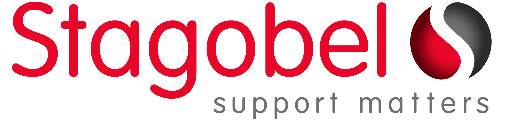 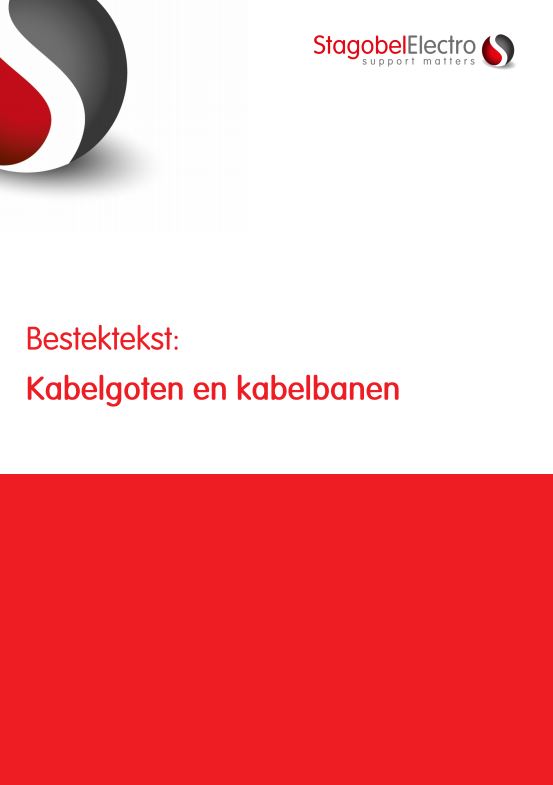 Kabelbaansysteem W4 - boordhoogte 15 mm - Sendzimir verzinktDe kabelbanen moeten vervaardigd zijn uit Sendzimir verzinkte staalplaat conform de NBN EN 10346.
Ze hebben een U-vormige doorsnede met een boordhoogte van 15 mm.
De bodem moet voorzien zijn van alternerend:
- dwars perforaties (diameter 7 x 32 mm)
- gaten met diameter 3,5 mm
- langs perforaties (diameter 7 x 25 mm)
Dankzij het gatenpatroon kunnen kabels met de meest gangbare klemtechnieken tegen de kabelbaan bevestigd worden.
De kabelbanen worden verbonden met koppelplaten met minimum lengte 200 mm en minimum dikte 1,25 mm. Ze worden aan de buitenkant van de kabelbaan geplaatst en vastgezet met gepaste elektrolytisch verzinkte schroevensets (schroef M6x12 en moer M6).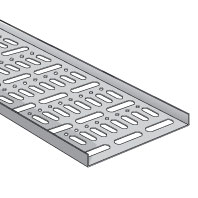 Afmetingen:hoogte 15 mm, breedte 50, 75, 100 of 150 mm, lengte 3000 mm, dikte 1 mm hoogte 15 mm, breedte 200 of 250 mm, lengte 3000 mm, dikte 1,25 mmhoogte 15 mm, breedte 300 of 400 mm, lengte 1960 mm, dikte 1,25 mmToebehoren:De levering bevat, de op het plan of in de meetstaat aangeduide hoeveelheden, horizontale 90° bochten, verticale daalstukken 90° en verticale stijgstukken 90°. Deze geprefabriceerde richtingsveranderingen moeten breder zijn dan de kabelbaan. Ze worden over het baan uiteinde geschoven en in de bodem vastgezet met gepaste elektrolytisch verzinkte schroevensets. De richtingsveranderingen hebben dezelfde behandeling tegen corrosie en ze verminderen in geen geval de oorspronkelijke stevigheid.Kabelbaansysteem W4 - boordhoogte 15 mm - thermisch verzinktDe kabelbanen moeten vervaardigd zijn uit staalplaat en moeten na fabricage thermisch verzinkt zijn conform de NBN EN ISO 1461.
Ze hebben een U-vormige doorsnede met een boordhoogte van 15 mm.
De bodem moet voorzien zijn van alternerend:
- dwars perforaties (diameter 7 x 32 mm)
- gaten met diameter 3,5 mm
- langs perforaties (diameter 7 x 25 mm)
Dankzij het gatenpatroon kunnen kabels met de meest gangbare klemtechnieken tegen de kabelbaan bevestigd worden.
De kabelbanen worden verbonden met koppelplaten met minimum lengte 200 mm en minimum dikte 1,25 mm. Ze worden aan de buitenkant van de kabelbaan geplaatst en vastgezet met gepaste Dacromet schroevensets (schroef M6X12 en moer M6).Afmetingen:hoogte 15 mm, breedte 50, 75, 100 of 150 mm, lengte 3000 mm, dikte 1 mm hoogte 15 mm, breedte 200 of 250 mm, lengte 3000 mm, dikte 1,25 mmhoogte 15 mm, breedte 300 of 400 mm, lengte 1960 mm, dikte 1,25 mmToebehoren:De levering bevat, de op het plan of in de meetstaat aangeduide hoeveelheden, horizontale 90° bochten, verticale daalstukken 90° en verticale stijgstukken 90°. Deze geprefabriceerde richtingsveranderingen moeten breder zijn dan de kabelbaan. Ze worden over het baan uiteinde geschoven en in de bodem vastgezet met gepaste Dacromet schroevensets. De richtingveranderingen hebben dezelfde behandeling tegen corrosie en ze verminderen in geen geval de oorspronkelijke stevigheid.Kabelbaansysteem Pemsaband One - geperforeerd - hoogte 35 m
Sendzimir verzinktDe kabelbanen moeten vervaardigd zijn uit Sendzimir verzinkte staalplaat conform de NBN EN 10346. Ze hebben een U-vormige doorsnede met een boordhoogte van 35 mm.
De kabelbanen moeten in de bodem perforaties in reliëf hebben om een stevig en stijf geheel in langs- en dwarsrichting te hebben. Ook de zijwanden moeten met een dubbele rij geperforeerd zijn.
De kabelbanen moeten onderling verbonden worden door ze ineen te schuiven tot ze vastklikken. Om het terug uitschuiven te verhinderen moet de verbinding vervolgens aan elke zijde worden gefixeerd met een slotbout M6x12 en een flensmoer M6. Het inschuifsysteem moet een speciale opstaande boord, op de bodem, hebben die voorkomt dat de kabels tijdens het trekken beschadigd worden.
De overboord van de kabelbaan moet zo ontworpen zijn dat het deksel er eenvoudig op vastklikt en dit zonder extra toebehoren of gereedschap.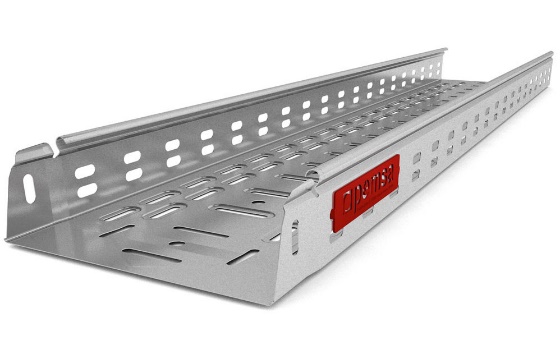 Safe working load en ondersteuningsafstand: Het kabelbaansysteem is getest volgens NBN EN 61537, testmodel III.
De Safe Working Load waarde in kg/m dient vermeld in de technische fiche, rekening houdend met een veiligheidscoëfficiënt van 1,7.
De opgegeven waarden zijn geldig bij een gelijkmatig verdeelde belasting, zonder bijkomende belasting van een persoon.Afmetingen:hoogte 35 mm, breedte 100, 150, 200 of 300 mm, lengte 3000 mmToebehoren:De levering bevat de op het plan of in de meetstaat aangeduide hoeveelheden, richtingsveranderingen, zoals hoekstukken, T-stukken, stijg- en daal- of aanzetstukken e.d. 
De richtingsveranderingen hebben dezelfde behandeling tegen corrosie als de kabelbanen en ze verminderen in geen geval de oorspronkelijke stevigheid. De richtingsveranderingen worden vlak geleverd en moeten in de juiste vorm geplooid worden op de werf. Ze moeten voorzien zijn van een inschuif verbindingssysteem om verbonden te worden met de kabelbaan.De data-, sterk- en zwakstroomleidingen moeten van elkaar gescheiden kunnen worden d.m.v. een scheidingsschot. Ze hebben dezelfde behandeling tegen corrosie als de kabelbanen, hebben een hoogte van 25 mm en zijn 3000 mm lang. Het scheidingsschot wordt vastgemaakt met elektrolytisch verzinkte stalen slotbouten en flensmoeren.De kabelbanen worden afgesloten met een passend deksel in lengten van 3000 mm. Ze hebben dezelfde behandeling tegen corrosie als de kabelbanen. Het deksel moeten eenvoudig op de kabelbaan klikken zonder extra bouten, moeren of dekselklemmen.Kabelgootsysteem Pemsaband One - gesloten - hoogte 35 mm
Sendzimir verzinktDe kabelgoten moeten vervaardigd zijn uit Sendzimir verzinkte staalplaat conform de NBN EN 10346. Ze hebben een U-vormige doorsnede met een boordhoogte van 35 mm.
De kabelgoten moeten een vlakke bodem zonder enige profileringen hebben. De zijwanden zijn zonder perforaties.
De kabelgoten moeten onderling verbonden worden door ze ineen te schuiven tot ze vastklikken. Om het terug uitschuiven te verhinderen moet de verbinding vervolgens aan elke zijde worden gefixeerd met een slotbout M6x12 en een flensmoer M6. Het inschuifsysteem moet een speciale opstaande boord, op de bodem, hebben die voorkomt dat de kabels tijdens het trekken beschadigd worden.
De overboord van de kabelgoot moet zo ontworpen zijn dat het deksel er eenvoudig op vastklikt en dit zonder extra toebehoren of gereedschap.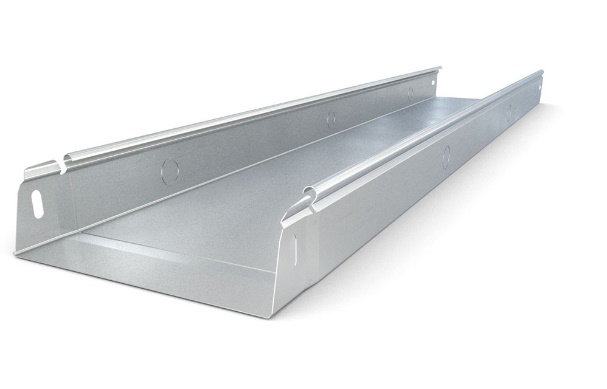 Safe working load en ondersteuningsafstand: Het kabelgootsysteem is getest volgens NBN EN 61537, testmodel III.
De Safe Working Load waarde in kg/m dient vermeld in de technische fiche, rekening houdend met een veiligheidscoëfficiënt van 1,7.
De opgegeven waarden zijn geldig bij een gelijkmatig verdeelde belasting, zonder bijkomende belasting van een persoon.Afmetingen:hoogte 35 mm, breedte 100, 150, 200 of 300 mm, lengte 3000 mmToebehoren:De levering bevat de op het plan of in de meetstaat aangeduide hoeveelheden, richtingsveranderingen, zoals hoekstukken, T-stukken, stijg- en daal- of aanzetstukken e.d. 
De richtingsveranderingen hebben dezelfde behandeling tegen corrosie als de kabelgoten en ze verminderen in geen geval de oorspronkelijke stevigheid. De richtingsveranderingen worden vlak geleverd en moeten in de juiste vorm geplooid worden op de werf. Ze moeten voorzien zijn van een inschuif verbindingssysteem om verbonden te worden met de kabelgoot.De data-, sterk- en zwakstroomleidingen moeten van elkaar gescheiden kunnen worden d.m.v. een scheidingsschot. Ze hebben dezelfde behandeling tegen corrosie als de kabelgoten, hebben een hoogte van 25 mm en zijn 3000 mm lang. Het scheidingsschot wordt vastgemaakt met elektrolytisch verzinkte stalen slotbouten en flensmoeren.De kabelbanen worden afgesloten met een passend deksel in lengten van 3000 mm. Ze hebben dezelfde behandeling tegen corrosie als de kabelbanen. Het deksel moeten eenvoudig op de kabelbaan klikken zonder extra bouten, moeren of dekselklemmen.Kabelbaansysteem Pemsaband One - geperforeerd - hoogte 35 mm
thermisch verzinktDe kabelbanen moeten vervaardigd zijn uit staalplaat en moeten na fabricage thermisch verzinkt zijn conform de NBN EN ISO 1461. Ze hebben een U-vormige doorsnede met een boordhoogte van 35 mm.
De kabelbanen moeten in de bodem perforaties in reliëf hebben om een stevig en stijf geheel in langs- en dwarsrichting te hebben. Ook de zijwanden moeten met een dubbele rij geperforeerd zijn.
De kabelbanen moeten onderling verbonden worden door ze ineen te schuiven tot ze vastklikken. Om het terug uitschuiven te verhinderen moet de verbinding vervolgens aan elke zijde worden gefixeerd met een slotbout M6x12 en een flensmoer M6. Het inschuifsysteem moet een speciale opstaande boord op de bodem hebben die voorkomt dat de kabels tijdens het trekken beschadigd worden.
De overboord van de kabelbaan moet zo ontworpen zijn dat het deksel er eenvoudig op vastklikt en dit zonder extra toebehoren of gereedschap.Safe working load en ondersteuningsafstand: Het kabelbaansysteem is getest volgens NBN EN 61537, testmodel III.
De Safe Working Load waarde in kg/m dient vermeld in de technische fiche, rekening houdend met een veiligheidscoëfficiënt van 1,7.
De opgegeven waarden zijn geldig bij een gelijkmatig verdeelde belasting, zonder bijkomende belasting van een persoon.Afmetingen:hoogte 35 mm, breedte 100, 150, 200 of 300 mm, lengte 3000 mmToebehoren:De levering bevat de op het plan of in de meetstaat aangeduide hoeveelheden, richtingsveranderingen, zoals hoekstukken, T-stukken, stijg- en daal- of aanzetstukken e.d. 
De richtingsveranderingen hebben dezelfde behandeling tegen corrosie als de kabelbanen en ze verminderen in geen geval de oorspronkelijke stevigheid. De richtingsveranderingen worden in de juiste vorm geplooid voor het thermisch verzinken en zo aangeleverd. Ze moeten voorzien zijn van een inschuif verbindingssysteem om verbonden te worden met de kabelbaan.De data-, sterk- en zwakstroomleidingen moeten van elkaar gescheiden kunnen worden d.m.v. een scheidingsschot. Ze hebben dezelfde behandeling tegen corrosie als de kabelbanen, hebben een hoogte van 25 mm en zijn 3000 mm lang. Het scheidingsschot wordt vastgemaakt met een thermisch verzinkte slotbouten en flensmoeren.De kabelbanen worden afgesloten met een passend deksel in lengten van 3000 mm. Ze hebben dezelfde behandeling tegen corrosie als de kabelbanen. Het deksel moeten eenvoudig op de kabelbaan klikken zonder extra bouten, moeren of dekselklemmen.Kabelgootsysteem Pemsaband One - gesloten - hoogte 35 mm
thermisch verzinktDe kabelgoten moeten vervaardigd zijn uit staalplaat en moeten na fabricage thermisch verzinkt zijn conform de NBN EN ISO 1461. Ze hebben een U-vormige doorsnede met een boordhoogte van 35 mm.
De kabelgoten moeten een vlakke bodem zonder enige profileringen hebben. De zijwanden zijn zonder perforaties.
De kabelgoten moeten onderling verbonden worden door ze ineen te schuiven tot ze vastklikken. Om het terug uitschuiven te verhinderen moet de verbinding vervolgens aan elke zijde worden gefixeerd met een slotbout M6x12 en een flensmoer M6. Het inschuifsysteem moet een speciale opstaande boord, op de bodem, hebben die voorkomt dat de kabels tijdens het trekken beschadigd worden.
De overboord van de kabelgoot moet zo ontworpen zijn dat het deksel er eenvoudig op vastklikt en dit zonder extra toebehoren of gereedschap.Safe working load en ondersteuningsafstand: Het kabelgootsysteem is getest volgens NBN EN 61537, testmodel III.
De Safe Working Load waarde in kg/m dient vermeld in de technische fiche, rekening houdend met een veiligheidscoëfficiënt van 1,7.
De opgegeven waarden zijn geldig bij een gelijkmatig verdeelde belasting, zonder bijkomende belasting van een persoon.Afmetingen:hoogte 35 mm, breedte 100, 150, 200 of 300 mm, lengte 3000 mmToebehoren:De levering bevat de op het plan of in de meetstaat aangeduide hoeveelheden, richtingsveranderingen, zoals hoekstukken, T-stukken, stijg- en daal- of aanzetstukken e.d. 
De richtingsveranderingen hebben dezelfde behandeling tegen corrosie als de kabelgoten en ze verminderen in geen geval de oorspronkelijke stevigheid. De richtingsveranderingen worden in de juiste vorm geplooid voor het thermisch verzinken en. Ze moeten voorzien zijn van een inschuif verbindingssysteem om verbonden te worden met de kabelgoot.De data-, sterk- en zwakstroomleidingen moeten van elkaar gescheiden kunnen worden d.m.v. een scheidingsschot. Ze hebben dezelfde behandeling tegen corrosie als de kabelgoten, hebben een hoogte van 25 mm en zijn 3000 mm lang. Het scheidingsschot wordt vastgemaakt met een thermisch verzinkte slotbouten en flensmoeren.De kabelgoten worden afgesloten met een passend deksel in lengten van 3000 mm. Ze hebben dezelfde behandeling tegen corrosie als de kabelgoten. Het deksel moeten eenvoudig op de kabelgoot klikken zonder extra bouten, moeren of dekselklemmen.Kabelbaansysteem KB 184 - boordhoogte 60 mm - Sendzimir verzinktDe kabelbanen moeten vervaardigd zijn uit Sendzimir verzinkte staalplaat conform de NBN EN 10346.
Ze hebben een U-vormige doorsnede met een boordhoogte van 60 mm.
De kabelbanen moeten een dubbel omgezette overboord ter bescherming bij het hanteren hebben.
De banen moeten geschranste langs perforaties in de bodem en in de zijwanden hebben.
De kabelbanen dikte 1 mm worden onderling verbonden door middel van schroefloze koppelplaten. Ze worden gemonteerd in de 4 sleufgaten die moeten voorzien zijn op het einde van elke kabelbaanlengte.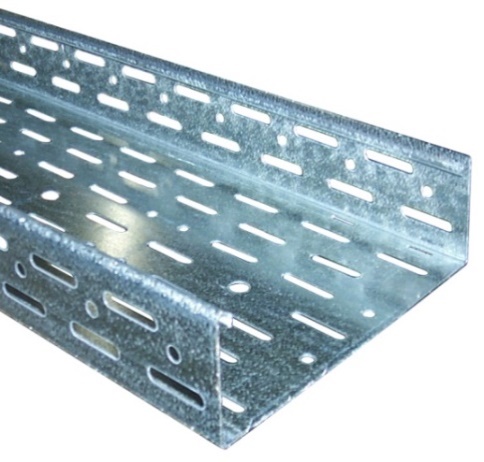 De kabelbanen dikte 1,25 mm en 1,50 mm worden onderling verbonden door middel van koppelplaten met een minimum lengte 200 mm. Ze worden vastgezet met elektrolytisch verzinkte slotbouten M6x10 en flensmoeren M6.Safe working load en ondersteuningsafstand: Het kabelbaansysteem is getest volgens NBN EN 61537, testmodel I.
De Safe Working Load waarde in kg/m dient vermeld in de technische fiche, rekening houdend met een veiligheidscoëfficiënt van 1,7.
De opgegeven waarden zijn geldig bij een gelijkmatig verdeelde belasting, zonder bijkomende belasting van een persoon.Afmetingen:hoogte 60 mm, breedte 100, 150, 200, 250 , 300, 400, 500 of 600 mm, plaatdikte 1 mm, lengte 3 mhoogte 60 mm, breedte 300, 400, 500 of 600 mm, plaatdikte 1,25 mm, lengte 3 mhoogte 60 mm, breedte 100, 200, 300, 400, 500 of 600 mm, plaatdikte 1,5 mm
lengte 3 mmToebehoren: Alle richtingsveranderingen zoals hoek-, T-, stijg-, daal-, en aanzetstukken ed. moeten dezelfde behandeling tegen corrosie hebben en ze verminderen in geen geval de oorspronkelijke stevigheid. Deze richtingsveranderingen moeten in vlakke vorm geleverd worden en dienen voor het monteren in de juiste vorm geplooid te worden. Ze worden bij voorkeur schroefloos (snel en gemakkelijk) verbonden met de kabelbaan met behulp van koppelveren.De data-, sterk- en zwakstroomleidingen dienen van elkaar gescheiden te worden door middel van scheidingsschotten. Ze hebben een minimum hoogte van 55 mm en zijn 3 m lang en ze worden vastgeschroefd met elektrolytisch verzinkte slotbouten M6x10 en flensmoeren M6.De kabelbanen worden afgesloten met een passend deksel in lengten van 2000 mm. Het deksel wordt vastgezet door middel van dekselklemmen uit roestvrij staal. Deze worden op de dekselrand geklemd en laten toe het deksel af te nemen zonder gereedschap.Kabelgootsysteem KG281 met zijperforaties - boordhoogte 60 mm
Sendzimir verzinktDe kabelgoten moeten vervaardigd zijn uit Sendzimir verzinkte staalplaat conform de NBN EN 10346.
Ze hebben een U-vormige doorsnede met een boordhoogte van 60 mm.
De kabelgoten moeten een dubbel omgezette overboord ter bescherming bij het hanteren hebben.
De bodem moet minstens om de 250 mm voorzien zijn van een rij perforaties voor het plaatsen van grendels voor scheidingsschotten. Ook de zijwanden moeten voorzien zijn van perforaties voor het schroefloos plaatsen van ophangsystemen.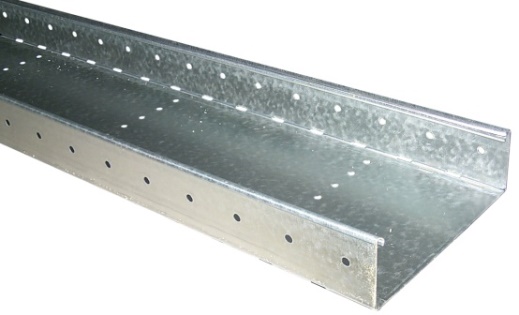 De kabelgoten dikte 0,8 mm en 1 mm worden onderling verbonden door middel van schroefloze koppelplaten. Ze worden gemonteerd in de 4 sleufgaten die moeten voorzien zijn op het einde van elke kabelgootlengte.De kabelgoten dikte 1,25 mm worden onderling verbonden door middel van koppelplaten met een minimum lengte 200 mm. Ze worden vastgezet met slotbouten M6x10 en flensmoeren M6.Safe working load en ondersteuningsafstand: Het kabelgootsysteem is getest volgens NBN EN 61537, testmodel I.
De Safe Working Load waarde in kg/m dient vermeld in de technische fiche, rekening houdend met een veiligheidscoëfficiënt van 1,7.
De opgegeven waarden zijn geldig bij een gelijkmatig verdeelde belasting, zonder bijkomende belasting van een persoon.Afmetingen: hoogte 60 mm, breedte 70, 120, 200 of 250 mm, plaatdikte 0,80 mm, lengte 3 mhoogte 60 mm, breedte 70, 120, 200, 250, 330 of 400 mm, plaatdikte 1,00 mm, lengte 3 mhoogte 60 mm, breedte 500 of  600 mm, plaatdikte 1,25 mm, lengte 3 mToebehoren: Alle richtingsveranderingen zoals hoek-, T-, stijg-, daal-, en aanzetstukken ed. moeten dezelfde behandeling tegen corrosie hebben en ze verminderen in geen geval de oorspronkelijke stevigheid. Deze richtingsveranderingen moeten in vlakke vorm geleverd worden en dienen voor het monteren in de juiste vorm geplooid te worden. Ze worden bij voorkeur schroefloos (snel en gemakkelijk) verbonden met de kabelgoot met behulp van koppelveren.De data-, sterk- en zwakstroomleidingen dienen van elkaar gescheiden te worden door middel van scheidingsschotten. Ze hebben een minimum hoogte van 56 mm en zijn 3 m lang en ze worden eenvoudig vast geklikt in grendels voor scheidingsschotten.De kabelgoten worden afgesloten met een passend deksel in lengten van 2000 mm. Het deksel wordt vastgezet door middel van dekselklemmen uit roestvrij staal. Deze worden op de dekselrand geklemd en laten toe het deksel af te nemen zonder gereedschap.Kabelgootsysteem KG281 met zijperforaties en uitbreekpoorten
boordhoogte 60 mm - Sendzimir verzinktDe kabelgoten moeten vervaardigd zijn uit Sendzimir verzinkte staalplaat conform de NBN EN 10346.
Ze hebben een U-vormige doorsnede met een boordhoogte van 60 mm.
De kabelgoten moeten een dubbel omgezette overboord hebben ter bescherming bij het hanteren.
De bodem moet in langs richting voorzien van een rij uitbreekpoorten (diameter 17 en diameter 23) en moet in dwars richting, minstens om de 250 mm, voorzien zijn van een rij perforaties voor het plaatsen van grendels voor scheidingsschotten. Ook de zijwanden moeten voorzien zijn van perforaties voor het schroefloos plaatsen van ophangsystemen.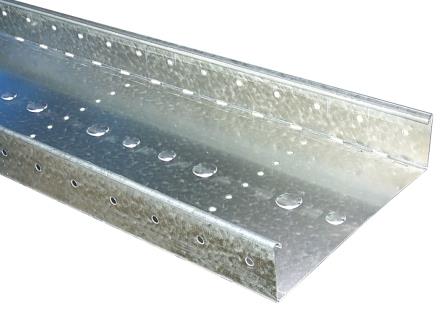 De kabelgoten worden onderling verbonden door middel van schroefloze koppelplaten. Ze worden gemonteerd in de 4 sleufgaten die moeten voorzien zijn op het einde van elke kabelgootlengte.Safe working load en ondersteuningsafstand: Het kabelgootsysteem is getest volgens NBN EN 61537, testmodel I.
De Safe Working Load waarde in kg/m dient vermeld in de technische fiche, rekening houdend met een veiligheidscoëfficiënt van 1,7.
De opgegeven waarden zijn geldig bij een gelijkmatig verdeelde belasting, zonder bijkomende belasting van een persoon.Afmetingen: hoogte 60 mm, breedte 70, 120, 200, 250 of 330 mm, plaatdikte 1,00 mm, lengte 3 mToebehoren: Alle richtingsveranderingen zoals hoek-, T-, stijg-, daal-, en aanzetstukken ed. moeten dezelfde behandeling tegen corrosie hebben en ze verminderen in geen geval de oorspronkelijke stevigheid. Deze richtingsveranderingen moeten in vlakke vorm geleverd worden en dienen voor het monteren in de juiste vorm geplooid te worden. Ze worden bij voorkeur schroefloos (snel en gemakkelijk) verbonden met de kabelgoot met behulp van koppelveren.De data-, sterk- en zwakstroomleidingen dienen van elkaar gescheiden te worden door middel van scheidingsschotten. Ze hebben een minimum hoogte van 56 mm en zijn 3 m lang en ze worden eenvoudig vast geklikt in grendels voor scheidingsschotten.De kabelgoten worden afgesloten met een passend deksel in lengten van 2000 mm. Het deksel wordt vastgezet door middel van dekselklemmen uit roestvrij staal. Deze worden op de dekselrand geklemd en laten toe het deksel af te nemen zonder gereedschap.Kabelgootsysteem KG281 geheel gesloten - boordhoogte 60 mm
Sendzimir verzinktDe kabelgoten moeten vervaardigd zijn uit Sendzimir verzinkte staalplaat conform de NBN EN 10346.
Ze hebben een U-vormige doorsnede met een boordhoogte van 60 mm.
De kabelgoten moeten een dubbel omgezette overboord ter bescherming bij het hanteren hebben.
De goten mogen geen perforaties hebben in de bodem of zijwanden.
De kabelgoten worden onderling verbonden door middel van schroefloze koppelplaten. Ze worden gemonteerd in de 4 sleufgaten die moeten voorzien zijn op het einde van elke kabelgootlengte.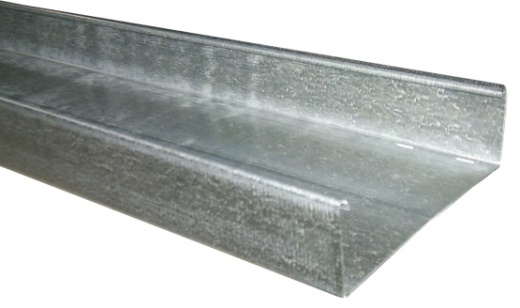 Safe working load en ondersteuningsafstand: Het kabelgootsysteem is getest volgens NBN EN 61537, testmodel I.
De Safe Working Load waarde in kg/m dient vermeld in de technische fiche, rekening houdend met een veiligheidscoëfficiënt van 1,7.
De opgegeven waarden zijn geldig bij een gelijkmatig verdeelde belasting, zonder bijkomende belasting van een persoon.Afmetingen: hoogte 60 mm, breedte 70, 120, 200, 250 of 330 mm, plaatdikte 1,00 mm, lengte 3 m.Toebehoren: Alle richtingsveranderingen zoals hoek-, T-, stijg-, daal-, en aanzetstukken ed. moeten dezelfde behandeling tegen corrosie hebben en ze verminderen in geen geval de oorspronkelijke stevigheid. Deze richtingsveranderingen moeten in vlakke vorm geleverd worden en dienen voor het monteren in de juiste vorm geplooid te worden. Ze worden bij voorkeur schroefloos (snel en gemakkelijk) verbonden met de kabelgoot met behulp van koppelveren.De data-, sterk- en zwakstroomleidingen dienen van elkaar gescheiden te worden door middel van scheidingsschotten. Ze hebben een minimum hoogte van 56 mm en zijn 3 m lang en ze worden eenvoudig vast geklikt in grendels voor scheidingsschotten. Vooraf moet men een bodemstrip met perforaties monteren.De kabelgoten worden afgesloten met een passend deksel in lengten van 2000 mm. Het deksel wordt vastgezet door middel van dekselklemmen uit roestvrij staal. Deze worden op de dekselrand geklemd en laten toe het deksel af te nemen zonder gereedschap.Kabelbaansysteem Pemsaband One - geperforeerd - hoogte 60 mm
Sendzimir verzinktDe kabelbanen moeten vervaardigd zijn uit Sendzimir verzinkte staalplaat conform de NBN EN 10346. Ze hebben een U-vormige doorsnede met een boordhoogte van 60 mm.
De kabelbanen moeten in de bodem perforaties in reliëf hebben om een stevig en stijf geheel in langs- en dwarsrichting te hebben. Ook de zijwanden moeten met een dubbele rij geperforeerd zijn.
De kabelbanen moeten onderling verbonden worden door ze ineen te schuiven tot ze vastklikken. Om het terug uitschuiven te verhinderen moet de verbinding vervolgens aan elke zijde worden gefixeerd met een slotbout M6x12 en een flensmoer M6. Het inschuifsysteem moet een speciale opstaande boord, op de bodem, hebben die voorkomt dat de kabels tijdens het trekken beschadigd worden.
De overboord van de kabelbaan moet zo ontworpen zijn dat het deksel er eenvoudig op vastklikt en dit zonder extra toebehoren of gereedschap.Safe working load en ondersteuningsafstand: Het kabelbaansysteem is getest volgens NBN EN 61537, testmodel III.
De Safe Working Load waarde in kg/m dient vermeld in de technische fiche, rekening houdend met een veiligheidscoëfficiënt van 1,7.
De opgegeven waarden zijn geldig bij een gelijkmatig verdeelde belasting, zonder bijkomende belasting van een persoon.Afmetingen:hoogte 60 mm, breedte 060, 100, 150, 200, 300, 400, 500 of 600 mm, lengte 3000 mmToebehoren:De levering bevat de op het plan of in de meetstaat aangeduide hoeveelheden, richtingsveranderingen, zoals hoekstukken, T-stukken, stijg- en daal- of aanzetstukken e.d. 
De richtingsveranderingen hebben dezelfde behandeling tegen corrosie als de kabelbanen en ze verminderen in geen geval de oorspronkelijke stevigheid. De richtingsveranderingen worden vlak geleverd en moeten in de juiste vorm geplooid worden op de werf. Ze moeten voorzien zijn van een inschuif verbindingssysteem om verbonden te worden met de kabelbaan.De data-, sterk- en zwakstroomleidingen moeten van elkaar gescheiden kunnen worden d.m.v. een scheidingsschot. Ze hebben dezelfde behandeling tegen corrosie als de kabelbanen, hebben een hoogte van 50 mm en zijn 3000 mm lang. Het scheidingsschot wordt vastgemaakt met elektrolytisch verzinkte stalen slotbouten en flensmoeren.De kabelbanen worden afgesloten met een passend deksel in lengten van 3000 mm. Ze hebben dezelfde behandeling tegen corrosie als de kabelbanen. Het deksel moeten eenvoudig op de kabelbaan klikken zonder extra bouten, moeren of dekselklemmen.Kabelgootsysteem Pemsaband One - gesloten - hoogte 60 mm
Sendzimir verzinktDe kabelgoten moeten vervaardigd zijn uit Sendzimir verzinkte staalplaat conform de NBN EN 10346. Ze hebben een U-vormige doorsnede met een boordhoogte van 60 mm.
De kabelgoten moeten een vlakke bodem zonder enige profileringen hebben. De zijwanden zijn zonder perforaties.
De kabelgoten moeten onderling verbonden worden door ze ineen te schuiven tot ze vastklikken. Om het terug uitschuiven te verhinderen moet de verbinding vervolgens aan elke zijde worden gefixeerd met een slotbout M6x12 en een flensmoer M6. Het inschuifsysteem moet een speciale opstaande boord, op de bodem, hebben die voorkomt dat de kabels tijdens het trekken beschadigd worden.
De overboord van de kabelgoot moet zo ontworpen zijn dat het deksel er eenvoudig op vastklikt en dit zonder extra toebehoren of gereedschap.Safe working load en ondersteuningsafstand: Het kabelgootsysteem is getest volgens NBN EN 61537, testmodel III.
De Safe Working Load waarde in kg/m dient vermeld in de technische fiche, rekening houdend met een veiligheidscoëfficiënt van 1,7.
De opgegeven waarden zijn geldig bij een gelijkmatig verdeelde belasting, zonder bijkomende belasting van een persoon. De waarden worden gegarandeerd indien het juiste aantal koppelplaten op de juiste plaats worden aangewend.Afmetingen:hoogte 60 mm, breedte 060, 100, 150, 200, 300, 400, 500 of 600 mm, lengte 3000 mmToebehoren:De levering bevat de op het plan of in de meetstaat aangeduide hoeveelheden, richtingsveranderingen, zoals hoekstukken, T-stukken, stijg- en daal- of aanzetstukken e.d. 
De richtingsveranderingen hebben dezelfde behandeling tegen corrosie als de kabelgoten en ze verminderen in geen geval de oorspronkelijke stevigheid. De richtingsveranderingen worden vlak geleverd en moeten in de juiste vorm geplooid worden op de werf. Ze moeten voorzien zijn van een inschuif verbindingssysteem om verbonden te worden met de kabelgoot.De data-, sterk- en zwakstroomleidingen moeten van elkaar gescheiden kunnen worden d.m.v. een scheidingsschot. Ze hebben dezelfde behandeling tegen corrosie als de kabelgoten, hebben een hoogte van 50 mm en zijn 3000 mm lang. Het scheidingsschot wordt vastgemaakt met elektrolytisch verzinkte stalen slotbouten en flensmoeren.De kabelbanen worden afgesloten met een passend deksel in lengten van 3000 mm. Ze hebben dezelfde behandeling tegen corrosie als de kabelbanen. Het deksel moeten eenvoudig op de kabelbaan klikken zonder extra bouten, moeren of dekselklemmen.Kabelbaansysteem Pemsaband One - geperforeerd - hoogte 60 mm
thermisch verzinktDe kabelbanen moeten vervaardigd zijn uit staalplaat en moeten na fabricage thermisch verzinkt zijn conform de NBN EN ISO 1461. Ze hebben een U-vormige doorsnede met een boordhoogte van 60 mm.
De kabelbanen moeten in de bodem perforaties in reliëf hebben om een stevig en stijf geheel in langs- en dwarsrichting te hebben. Ook de zijwanden moeten met een dubbele rij geperforeerd zijn
De kabelbanen moeten onderling verbonden worden door ze ineen te schuiven tot ze vastklikken. Om het terug uitschuiven te verhinderen moet de verbinding vervolgens aan elke zijde worden gefixeerd met een slotbout M6x12 en een flensmoer M6. Het inschuifsysteem moet een speciale opstaande boord, op de bodem, hebben die voorkomt dat de kabels tijdens het trekken beschadigd worden.
De overboord van de kabelbaan moet zo ontworpen zijn dat het deksel er eenvoudig op vastklikt en dit zonder extra toebehoren of gereedschap.Safe working load en ondersteuningsafstand: Het kabelbaansysteem is getest volgens NBN EN 61537, testmodel III.
De Safe Working Load waarde in kg/m dient vermeld in de technische fiche, rekening houdend met een veiligheidscoëfficiënt van 1,7.
De opgegeven waarden zijn geldig bij een gelijkmatig verdeelde belasting, zonder bijkomende belasting van een persoon.Afmetingen:hoogte 60 mm, breedte 060, 100, 150, 200, 300, 400, 500 of 600 mm, lengte 3000 mmToebehoren:De levering bevat de op het plan of in de meetstaat aangeduide hoeveelheden, richtingsveranderingen, zoals hoekstukken, T-stukken, stijg- en daal- of aanzetstukken e.d. 
De richtingsveranderingen hebben dezelfde behandeling tegen corrosie als de kabelbanen en ze verminderen in geen geval de oorspronkelijke stevigheid. De richtingsveranderingen worden in de juiste vorm geplooid voor het thermisch verzinken en zo aangeleverd. Ze moeten voorzien zijn van een inschuif verbindingssysteem om verbonden te worden met de kabelbaan.De data-, sterk- en zwakstroomleidingen moeten van elkaar gescheiden kunnen worden d.m.v. een scheidingsschot. Ze hebben dezelfde behandeling tegen corrosie als de kabelbanen, hebben een hoogte van 50 mm en zijn 3000 mm lang. Het scheidingsschot wordt vastgemaakt met een thermisch verzinkte slotbouten en flensmoeren.De kabelbanen worden afgesloten met een passend deksel in lengten van 3000 mm. Ze hebben dezelfde behandeling tegen corrosie als de kabelbanen. Het deksel moeten eenvoudig op de kabelbaan klikken zonder extra bouten, moeren of dekselklemmen.Kabelgootsysteem Pemsaband One - gesloten - hoogte 60 mm
thermisch verzinktDe kabelgoten moeten vervaardigd zijn uit staalplaat en moeten na fabricage thermisch verzinkt zijn conform de NBN EN ISO 1461. Ze hebben een U-vormige doorsnede met een boordhoogte van 60 mm.
De kabelgoten moeten een vlakke bodem zonder enige profileringen hebben. De zijwanden zijn zonder perforaties.
De kabelgoten moeten onderling verbonden worden door ze ineen te schuiven tot ze vastklikken. Om het terug uitschuiven te verhinderen moet de verbinding vervolgens aan elke zijde worden gefixeerd met een slotbout M6x12 en een flensmoer M6. Het inschuifsysteem moet een speciale opstaande boord, op de bodem, hebben die voorkomt dat de kabels tijdens het trekken beschadigd worden.
De overboord van de kabelgoot moet zo ontworpen zijn dat het deksel er eenvoudig op vastklikt en dit zonder extra toebehoren of gereedschap.Safe working load en ondersteuningsafstand: Het kabelgootsysteem is getest volgens NBN EN 61537, testmodel III.
De Safe Working Load waarde in kg/m dient vermeld in de technische fiche, rekening houdend met een veiligheidscoëfficiënt van 1,7.
De opgegeven waarden zijn geldig bij een gelijkmatig verdeelde belasting, zonder bijkomende belasting van een persoon.Afmetingen:hoogte 60 mm, breedte 060, 100, 150, 200, 300, 400, 500 of 600 mm, lengte 3000 mmToebehoren:De levering bevat de op het plan of in de meetstaat aangeduide hoeveelheden, richtingsveranderingen, zoals hoekstukken, T-stukken, stijg- en daal- of aanzetstukken e.d. 
De richtingsveranderingen hebben dezelfde behandeling tegen corrosie als de kabelgoten en ze verminderen in geen geval de oorspronkelijke stevigheid. De richtingsveranderingen worden in de juiste vorm geplooid voor het thermisch verzinken en zo aangeleverd. Ze moeten voorzien zijn van een inschuif verbindingssysteem om verbonden te worden met de kabelgoot.De data-, sterk- en zwakstroomleidingen moeten van elkaar gescheiden kunnen worden d.m.v. een scheidingsschot. Ze hebben dezelfde behandeling tegen corrosie als de kabelgoten, hebben een hoogte van 50 mm en zijn 3000 mm lang. Het scheidingsschot wordt vastgemaakt met een thermisch verzinkte slotbouten en flensmoeren.De kabelgoten worden afgesloten met een passend deksel in lengten van 3000 mm. Ze hebben dezelfde behandeling tegen corrosie als de kabelgoten. Het deksel moeten eenvoudig op de kabelgoot klikken zonder extra bouten, moeren of dekselklemmen.Kabelbaansysteem Pemsaband One - geperforeerd - hoogte 60 mm
roestvast staal AISI 304De kabelbanen moeten vervaardigd zijn uit roestvast staal conform de AISI 304.
Ze hebben een U-vormige doorsnede met een boordhoogte van 60 mm.
De kabelbanen moeten in de bodem perforaties in reliëf te hebben om een stevig en stijf geheel in langs- en dwarsrichting te hebben. Ook de zijwanden moeten geperforeerd zijn.
De kabelbanen worden onderling verbonden door koppelplaten die met roestvast stalen slotbouten M6x12 en flensmoeren M6 gemonteerd worden.
De overboord moet zo zijn ontworpen dat het deksel er eenvoudig op vastklikt en dit zonder extra toebehoren of gereedschap.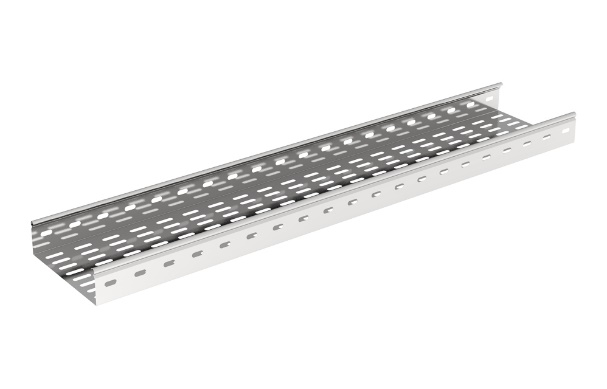 Safe working load en ondersteuningsafstand: Het kabelbaansysteem is getest volgens NBN EN 61537, testmodel III.
De Safe Working Load waarde in kg/m dient vermeld in de technische fiche, rekening houdend met een veiligheidscoëfficiënt van 1,7.
De opgegeven waarden zijn geldig bij een gelijkmatig verdeelde belasting, zonder bijkomende belasting van een persoon. De waarden worden gegarandeerd indien het juiste aantal koppelplaten op de juiste plaats worden aangewend.Afmetingen:hoogte 60 mm, breedte 100, 150, 200, 300, 400, 500 of 600 mm, lengte 3000 mmToebehoren:De levering bevat de op het plan of in de meetstaat aangeduide hoeveelheden, richtingsveranderingen, zoals hoekstukken, T-stukken, stijg- en daal- of aanzetstukken e.d. 
De richtingsveranderingen hebben dezelfde behandeling tegen corrosie als de kabelbanen en ze verminderen in geen geval de oorspronkelijke stevigheid. De richtingsveranderingen worden voorgevormd geleverd. Ze moeten voorzien zijn van een inschuif verbindingssysteem om verbonden te worden met de kabelbaan.De data-, sterk- en zwakstroomleidingen moeten van elkaar gescheiden kunnen worden d.m.v. een scheidingsschot. Ze hebben dezelfde behandeling tegen corrosie als de kabelbanen, hebben een hoogte van 50 mm en zijn 3000 mm lang. Het scheidingsschot wordt vastgemaakt met roestvast stalen slotbouten en flensmoeren.De kabelbanen worden afgesloten met een passend deksel in lengten van 3000 mm. Ze hebben dezelfde behandeling tegen corrosie als de kabelbanen. Het deksel moeten eenvoudig op de kabelbaan klikken zonder extra bouten, moeren of dekselklemmen.Kabelgootsysteem Pemsaband One – gesloten - hoogte 60 mm
roestvast staal AISI 304De kabelgoten moeten vervaardigd zijn uit roestvast staal conform de AISI 304.
Ze hebben een U-vormige doorsnede met een boordhoogte van 60 mm.
De kabelgoten moeten een vlakke bodem zonder perforaties hebben. Ook de opstaande boord is zonder perforaties behalve de koppelgaten op elk uiteinde van een gootlengte.
De kabelgoten worden onderling verbonden door koppelplaten die met roestvast stalen slotbouten M6x12 en flensmoeren M6 gemonteerd worden.
De overboord moet zo zijn ontworpen dat het deksel er eenvoudig op vastklikt en dit zonder extra toebehoren of gereedschap.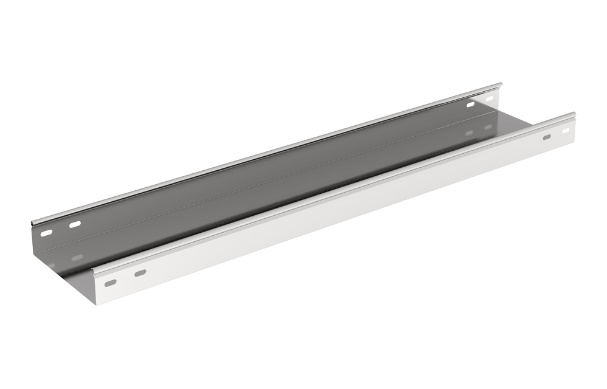 Safe working load en ondersteuningsafstand: Het kabelgootsysteem is getest volgens NBN EN 61537, testmodel III.
De Safe Working Load waarde in kg/m dient vermeld in de technische fiche, rekening houdend met een veiligheidscoëfficiënt van 1,7.
De opgegeven waarden zijn geldig bij een gelijkmatig verdeelde belasting, zonder bijkomende belasting van een persoon. De waarden worden gegarandeerd indien het juiste aantal koppelplaten op de juiste plaats worden aangewend.Afmetingen:hoogte 60 mm, breedte 100, 150, 200, 300, 400, 500 of 600 mm, lengte 3000 mmToebehoren:De levering bevat de op het plan of in de meetstaat aangeduide hoeveelheden, richtingsveranderingen, zoals hoekstukken, T-stukken, stijg- en daal- of aanzetstukken e.d. 
De richtingsveranderingen hebben dezelfde behandeling tegen corrosie als de kabelgoten en ze verminderen in geen geval de oorspronkelijke stevigheid. De richtingsveranderingen worden voorgevormd geleverd. Ze moeten voorzien zijn van een inschuif verbindingssysteem om verbonden te worden met de kabelgoot.De data-, sterk- en zwakstroomleidingen moeten van elkaar gescheiden kunnen worden d.m.v. een scheidingsschot. Ze hebben dezelfde behandeling tegen corrosie als de kabelgoten, hebben een hoogte van 50 mm en zijn 3000 mm lang. Het scheidingsschot wordt vastgemaakt met roestvast stalen slotbouten en flensmoeren.De kabelgoten worden afgesloten met een passend deksel in lengten van 3000 mm. Ze hebben dezelfde behandeling tegen corrosie als de kabelgoten. Het deksel moeten eenvoudig op de kabelgoot klikken zonder extra bouten, moeren of dekselklemmen.Kabelbaansysteem Pemsaband One - geperforeerd - hoogte 60 mm
roestvast staal AISI 316LDe kabelbanen moeten vervaardigd zijn uit roestvast staal conform AISI 316L.
Ze hebben een U-vormige doorsnede met een boordhoogte van 60 mm.
De kabelbanen moeten in de bodem perforaties hebben. Ook de zijwanden moeten geperforeerd zijn.
De kabelbanen worden onderling verbonden door koppelplaten die met roestvast stalen slotbouten M6x12 en flensmoeren M6 gemonteerd worden.
De overboord moet zo zijn ontworpen dat het deksel er eenvoudig op vastklikt en dit zonder extra toebehoren of gereedschap.Safe working load en ondersteuningsafstand: Het kabelbaansysteem is getest volgens NBN EN 61537, testmodel III.
De Safe Working Load waarde in kg/m dient vermeld in de technische fiche, rekening houdend met een veiligheidscoëfficiënt van 1,7.
De opgegeven waarden zijn geldig bij een gelijkmatig verdeelde belasting, zonder bijkomende belasting van een persoon. De waarden worden gegarandeerd indien het juiste aantal koppelplaten op de juiste plaats worden aangewend.Afmetingen:hoogte 60 mm, breedte 100, 150, 200, 300, 400, 500 of 600 mm, lengte 3000 mmToebehoren:De levering bevat de op het plan of in de meetstaat aangeduide hoeveelheden, richtingsveranderingen, zoals hoekstukken, T-stukken, stijg- en daal- of aanzetstukken e.d. 
De richtingsveranderingen hebben dezelfde behandeling tegen corrosie als de kabelbanen en ze verminderen in geen geval de oorspronkelijke stevigheid. De richtingsveranderingen worden voorgevormd geleverd. Ze moeten voorzien zijn van een inschuif verbindingssysteem om verbonden te worden met de kabelbaan.De data-, sterk- en zwakstroomleidingen moeten van elkaar gescheiden kunnen worden d.m.v. een scheidingsschot. Ze hebben dezelfde behandeling tegen corrosie als de kabelbanen, hebben een hoogte van 50 mm en zijn 3000 mm lang. Het scheidingsschot wordt vastgemaakt met roestvast stalen slotbouten en flensmoeren.De kabelbanen worden afgesloten met een passend deksel in lengten van 3000 mm. Ze hebben dezelfde behandeling tegen corrosie als de kabelbanen. Het deksel moeten eenvoudig op de kabelbaan klikken zonder extra bouten, moeren of dekselklemmen.Kabelgootsysteem Pemsaband One - gesloten - hoogte 60 mm
roestvast staal AISI 316LDe kabelgoten moeten vervaardigd zijn uit roestvast staal conform de AISI 316L.
Ze hebben een U-vormige doorsnede met een boordhoogte van 60 mm.
De kabelgoten moeten een vlakke bodem zonder perforaties hebben. Ook de opstaande boord is zonder perforaties behalve de koppelgaten op elk uiteinde van een gootlengte.
De kabelgoten worden onderling verbonden door koppelplaten die met roestvast stalen slotbouten M6x12 en flensmoeren M6 gemonteerd worden.
De overboord moet zo zijn ontworpen dat het deksel er eenvoudig op vastklikt en dit zonder extra toebehoren of gereedschap.Safe working load en ondersteuningsafstand: Het kabelgootsysteem is getest volgens NBN EN 61537, testmodel III.
De Safe Working Load waarde in kg/m dient vermeld in de technische fiche, rekening houdend met een veiligheidscoëfficiënt van 1,7.
De opgegeven waarden zijn geldig bij een gelijkmatig verdeelde belasting, zonder bijkomende belasting van een persoon. De waarden worden gegarandeerd indien het juiste aantal koppelplaten op de juiste plaats worden aangewend.Afmetingen:hoogte 60 mm, breedte 100, 150, 200, 300, 400, 500 of 600 mm, lengte 3000 mmToebehoren:De levering bevat de op het plan of in de meetstaat aangeduide hoeveelheden, richtingsveranderingen, zoals hoekstukken, T-stukken, stijg- en daal- of aanzetstukken e.d. 
De richtingsveranderingen hebben dezelfde behandeling tegen corrosie als de kabelgoten en ze verminderen in geen geval de oorspronkelijke stevigheid. De richtingsveranderingen worden voorgevormd geleverd. Ze moeten voorzien zijn van een inschuif verbindingssysteem om verbonden te worden met de kabelgoot.De data-, sterk- en zwakstroomleidingen moeten van elkaar gescheiden kunnen worden d.m.v. een scheidingsschot. Ze hebben dezelfde behandeling tegen corrosie als de kabelgoten, hebben een hoogte van 50 mm en zijn 3000 mm lang. Het scheidingsschot wordt vastgemaakt met roestvast stalen slotbouten en flensmoeren.De kabelgoten worden afgesloten met een passend deksel in lengten van 3000 mm. Ze hebben dezelfde behandeling tegen corrosie als de kabelgoten. Het deksel moeten eenvoudig op de kabelgoot klikken zonder extra bouten, moeren of dekselklemmen.Kabelbaansysteem Pemsaband One - geperforeerd - hoogte 100 mm
Sendzimir verzinktDe kabelbanen moeten vervaardigd zijn uit Sendzimir verzinkte staalplaat conform de NBN EN 10346. Ze hebben een U-vormige doorsnede met een boordhoogte van 100 mm.
De kabelbanen moeten in de bodem perforaties in reliëf hebben om een stevig en stijf geheel in langs- en dwarsrichting te hebben. Ook de zijwanden moeten met een dubbele rij geperforeerd zijn.
De kabelbanen moeten onderling verbonden worden door ze ineen te schuiven tot ze vastklikken. Om het terug uitschuiven te verhinderen moet de verbinding vervolgens aan elke zijde worden gefixeerd met een slotbout M6x12 en een flensmoer M6. Het inschuifsysteem moet een speciale opstaande boord, op de bodem, hebben die voorkomt dat de kabels tijdens het trekken beschadigd worden.
De overboord van de kabelbaan moet zo ontworpen zijn dat het deksel er eenvoudig op vastklikt en dit zonder extra toebehoren of gereedschap.Safe working load en ondersteuningsafstand: Het kabelbaansysteem is getest volgens NBN EN 61537, testmodel III.
De Safe Working Load waarde in kg/m dient vermeld in de technische fiche, rekening houdend met een veiligheidscoëfficiënt van 1,7.
De opgegeven waarden zijn geldig bij een gelijkmatig verdeelde belasting, zonder bijkomende belasting van een persoon.Afmetingen:hoogte 100 mm, breedte 100, 200, 300, 400, 500 of 600 mm, lengte 3000 mmToebehoren:De levering bevat de op het plan of in de meetstaat aangeduide hoeveelheden, richtingsveranderingen, zoals hoekstukken, T-stukken, stijg- en daal- of aanzetstukken e.d. 
De richtingsveranderingen hebben dezelfde behandeling tegen corrosie als de kabelbanen en ze verminderen in geen geval de oorspronkelijke stevigheid. De richtingsveranderingen worden vlak geleverd en moeten in de juiste vorm geplooid worden op de werf. Ze moeten voorzien zijn van een inschuif verbindingssysteem om verbonden te worden met de kabelbaan.De data-, sterk- en zwakstroomleidingen moeten van elkaar gescheiden kunnen worden d.m.v. een scheidingsschot. Ze hebben dezelfde behandeling tegen corrosie als de kabelbanen, hebben een hoogte van 80 mm en zijn 3000 mm lang. Het scheidingsschot wordt vastgemaakt met elektrolytisch verzinkte stalen slotbouten en flensmoeren.De kabelbanen worden afgesloten met een passend deksel in lengten van 3000 mm. Ze hebben dezelfde behandeling tegen corrosie als de kabelbanen. Het deksel moeten eenvoudig op de kabelbaan klikken zonder extra bouten, moeren of dekselklemmen.Kabelgootsysteem Pemsaband One - gesloten - hoogte 100 mm
Sendzimir verzinktDe kabelgoten moeten vervaardigd zijn uit Sendzimir verzinkte staalplaat conform de NBN EN 10346. Ze hebben een U-vormige doorsnede met een boordhoogte van 100 mm.
De kabelgoten moeten een vlakke bodem zonder enige profileringen hebben. De zijwanden zijn zonder perforaties.
De kabelgoten moeten onderling verbonden worden door ze ineen te schuiven tot ze vastklikken. Om het terug uitschuiven te verhinderen moet de verbinding vervolgens aan elke zijde worden gefixeerd met een slotbout M6x12 en een flensmoer M6. Het inschuifsysteem moet een speciale opstaande boord, op de bodem, hebben die voorkomt dat de kabels tijdens het trekken beschadigd worden.
De overboord van de kabelgoot moet zo ontworpen zijn dat het deksel er eenvoudig op vastklikt en dit zonder extra toebehoren of gereedschap.Safe working load en ondersteuningsafstand: Het kabelgootsysteem is getest volgens NBN EN 61537, testmodel III.
De Safe Working Load waarde in kg/m dient vermeld in de technische fiche, rekening houdend met een veiligheidscoëfficiënt van 1,7.
De opgegeven waarden zijn geldig bij een gelijkmatig verdeelde belasting, zonder bijkomende belasting van een persoon. De waarden worden gegarandeerd indien het juiste aantal koppelplaten op de juiste plaats worden aangewend.Afmetingen:hoogte 100 mm, breedte 100, 200, 300, 400, 500 of 600 mm, lengte 3000 mmToebehoren:De levering bevat de op het plan of in de meetstaat aangeduide hoeveelheden, richtingsveranderingen, zoals hoekstukken, T-stukken, stijg- en daal- of aanzetstukken e.d. 
De richtingsveranderingen hebben dezelfde behandeling tegen corrosie als de kabelgoten en ze verminderen in geen geval de oorspronkelijke stevigheid. De richtingsveranderingen worden vlak geleverd en moeten in de juiste vorm geplooid worden op de werf. Ze moeten voorzien zijn van een inschuif verbindingssysteem om verbonden te worden met de kabelgoot.De data-, sterk- en zwakstroomleidingen moeten van elkaar gescheiden kunnen worden d.m.v. een scheidingsschot. Ze hebben dezelfde behandeling tegen corrosie als de kabelgoten, hebben een hoogte van 80 mm en zijn 3000 mm lang. Het scheidingsschot wordt vastgemaakt met elektrolytisch verzinkte stalen slotbouten en flensmoeren.De kabelbanen worden afgesloten met een passend deksel in lengten van 3000 mm. Ze hebben dezelfde behandeling tegen corrosie als de kabelbanen. Het deksel moeten eenvoudig op de kabelbaan klikken zonder extra bouten, moeren of dekselklemmen.Kabelbaansysteem Pemsaband One - geperforeerd - hoogte 100 mm
thermisch verzinktDe kabelbanen moeten vervaardigd zijn uit staalplaat en moeten na fabricage thermisch verzinkt zijn conform de NBN EN ISO 1461. Ze hebben een U-vormige doorsnede met een boordhoogte van 100 mm.
De kabelbanen moeten in de bodem perforaties in reliëf hebben om een stevig en stijf geheel in langs- en dwarsrichting te hebben. Ook de zijwanden moeten met een dubbele rij geperforeerd zijn
De kabelbanen moeten onderling verbonden worden door ze ineen te schuiven tot ze vastklikken. Om het terug uitschuiven te verhinderen moet de verbinding vervolgens aan elke zijde worden gefixeerd met een slotbout M6x12 en een flensmoer M6. Het inschuifsysteem moet een speciale opstaande boord, op de bodem, hebben die voorkomt dat de kabels tijdens het trekken beschadigd worden.
De overboord van de kabelbaan moet zo ontworpen zijn dat het deksel er eenvoudig op vastklikt en dit zonder extra toebehoren of gereedschap.Safe working load en ondersteuningsafstand: Het kabelbaansysteem is getest volgens NBN EN 61537, testmodel III.
De Safe Working Load waarde in kg/m dient vermeld in de technische fiche, rekening houdend met een veiligheidscoëfficiënt van 1,7.
De opgegeven waarden zijn geldig bij een gelijkmatig verdeelde belasting, zonder bijkomende belasting van een persoon.Afmetingen:hoogte 100 mm, breedte 100, 200, 300, 400, 500 of 600 mm, lengte 3000 mmToebehoren:De levering bevat de op het plan of in de meetstaat aangeduide hoeveelheden, richtingsveranderingen, zoals hoekstukken, T-stukken, stijg- en daal- of aanzetstukken e.d. 
De richtingsveranderingen hebben dezelfde behandeling tegen corrosie als de kabelbanen en ze verminderen in geen geval de oorspronkelijke stevigheid. De richtingsveranderingen worden in de juiste vorm geplooid voor het thermisch verzinken en zo aangeleverd. Ze moeten voorzien zijn van een inschuif verbindingssysteem om verbonden te worden met de kabelbaan.De data-, sterk- en zwakstroomleidingen moeten van elkaar gescheiden kunnen worden d.m.v. een scheidingsschot. Ze hebben dezelfde behandeling tegen corrosie als de kabelbanen, hebben een hoogte van 80 mm en zijn 3000 mm lang. Het scheidingsschot wordt vastgemaakt met een thermisch verzinkte slotbouten en flensmoeren.De kabelbanen worden afgesloten met een passend deksel in lengten van 3000 mm. Ze hebben dezelfde behandeling tegen corrosie als de kabelbanen. Het deksel moeten eenvoudig op de kabelbaan klikken zonder extra bouten, moeren of dekselklemmen.Kabelgootsysteem Pemsaband One - gesloten - hoogte 100 mm
thermisch verzinktDe kabelgoten moeten vervaardigd zijn uit staalplaat en moeten na fabricage thermisch verzinkt zijn conform de NBN EN ISO 1461. Ze hebben een U-vormige doorsnede met een boordhoogte van 100 mm.
De kabelgoten moeten een vlakke bodem zonder enige profileringen hebben. De zijwanden zijn zonder perforaties.
De kabelgoten moeten onderling verbonden worden door ze ineen te schuiven tot ze vastklikken. Om het terug uitschuiven te verhinderen moet de verbinding vervolgens aan elke zijde worden gefixeerd met een slotbout M6x12 en een flensmoer M6. Het inschuifsysteem moet een speciale opstaande boord, op de bodem, hebben die voorkomt dat de kabels tijdens het trekken beschadigd worden.
De overboord van de kabelgoot moet zo ontworpen zijn dat het deksel er eenvoudig op vastklikt en dit zonder extra toebehoren of gereedschap.Safe working load en ondersteuningsafstand: Het kabelgootsysteem is getest volgens NBN EN 61537, testmodel III.
De Safe Working Load waarde in kg/m dient vermeld in de technische fiche, rekening houdend met een veiligheidscoëfficiënt van 1,7.
De opgegeven waarden zijn geldig bij een gelijkmatig verdeelde belasting, zonder bijkomende belasting van een persoon.Afmetingen:hoogte 100 mm, breedte 100, 200, 300, 400, 500 of 600 mm, lengte 3000 mmToebehoren:De levering bevat de op het plan of in de meetstaat aangeduide hoeveelheden, richtingsveranderingen, zoals hoekstukken, T-stukken, stijg- en daal- of aanzetstukken e.d. 
De richtingsveranderingen hebben dezelfde behandeling tegen corrosie als de kabelgoten en ze verminderen in geen geval de oorspronkelijke stevigheid. De richtingsveranderingen worden in de juiste vorm geplooid voor het thermisch verzinken en zo aangeleverd. Ze moeten voorzien zijn van een inschuif verbindingssysteem om verbonden te worden met de kabelgoot.De data-, sterk- en zwakstroomleidingen moeten van elkaar gescheiden kunnen worden d.m.v. een scheidingsschot. Ze hebben dezelfde behandeling tegen corrosie als de kabelgoten, hebben een hoogte van 80 mm en zijn 3000 mm lang. Het scheidingsschot wordt vastgemaakt met een thermisch verzinkte slotbouten en flensmoeren.De kabelgoten worden afgesloten met een passend deksel in lengten van 3000 mm. Ze hebben dezelfde behandeling tegen corrosie als de kabelgoten. Het deksel moeten eenvoudig op de kabelgoot klikken zonder extra bouten, moeren of dekselklemmen.